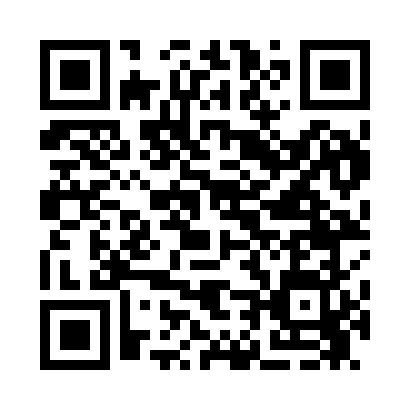 Prayer times for Craighead, Pennsylvania, USAWed 1 May 2024 - Fri 31 May 2024High Latitude Method: Angle Based RulePrayer Calculation Method: Islamic Society of North AmericaAsar Calculation Method: ShafiPrayer times provided by https://www.salahtimes.comDateDayFajrSunriseDhuhrAsrMaghribIsha1Wed4:436:081:064:578:049:292Thu4:426:061:064:578:059:303Fri4:406:051:064:578:069:314Sat4:396:041:054:578:079:335Sun4:376:031:054:588:089:346Mon4:366:021:054:588:099:367Tue4:346:011:054:588:109:378Wed4:336:001:054:588:119:389Thu4:315:581:054:598:129:4010Fri4:305:571:054:598:139:4111Sat4:295:561:054:598:149:4212Sun4:275:551:054:598:159:4413Mon4:265:541:055:008:169:4514Tue4:245:531:055:008:179:4615Wed4:235:531:055:008:189:4816Thu4:225:521:055:008:199:4917Fri4:215:511:055:018:209:5018Sat4:195:501:055:018:219:5219Sun4:185:491:055:018:229:5320Mon4:175:481:055:018:239:5421Tue4:165:481:055:028:249:5522Wed4:155:471:055:028:249:5723Thu4:145:461:065:028:259:5824Fri4:135:451:065:038:269:5925Sat4:125:451:065:038:2710:0026Sun4:115:441:065:038:2810:0127Mon4:105:441:065:038:2910:0228Tue4:095:431:065:048:2910:0429Wed4:085:431:065:048:3010:0530Thu4:075:421:065:048:3110:0631Fri4:075:421:065:048:3210:07